6. ročník – kontrolní otázky – bezobratlí rybníků Doplň:1.  Tento živočich žije v našich rybnících. Má měkkou svalnatou nohu – patří mezi  M  .  K K  .  .  .Dýchá plícemi,  útrobní vak má ukrytý v ulitě  - je to     .  .  ŽJedná se o  :  .  .  .  .  .  .  .  .       .  .  .  .  . .  .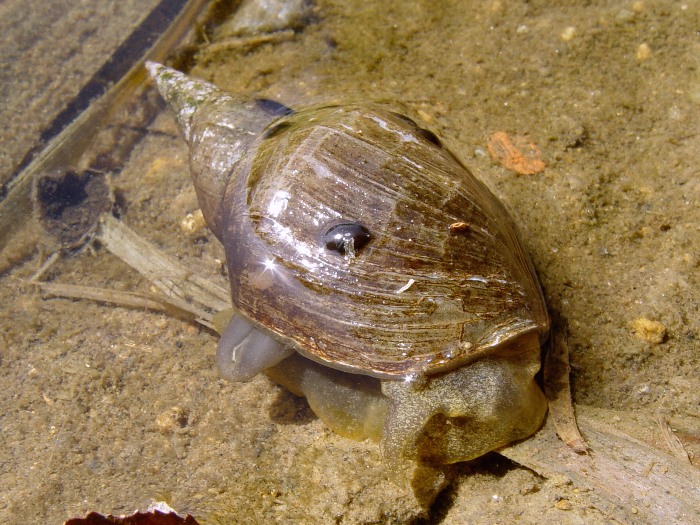 2.  Tento živočich dýchá žábrami a k ukrytí používá dvě lastury. Je to    .  L  .    a nazývá se :.  .  .  .  .  .     .  .  .  .  .  .  .  .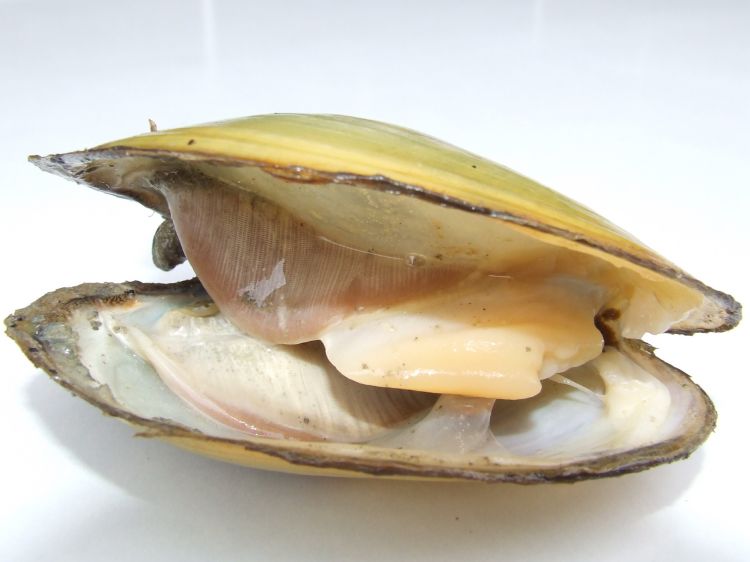 3. Rak bahenní patří mezi korýše – jeho tělo chrání       .  .  .  .  .  Ř4.  Pavouk, který dýchá vzdušný kyslík, ale žije ve vodě , kde si buduje z pavučiny zvon pro zachycování vzdušných bublin je :    .  .  .  .  .  .CH     .  .  .  .  .  .  .  .  Ý5.  Popiš nepřímý vývin vážky ( vývojová stádia, proměny .. )…………….  ,   ………………….  , ……………………….…., ………………………………..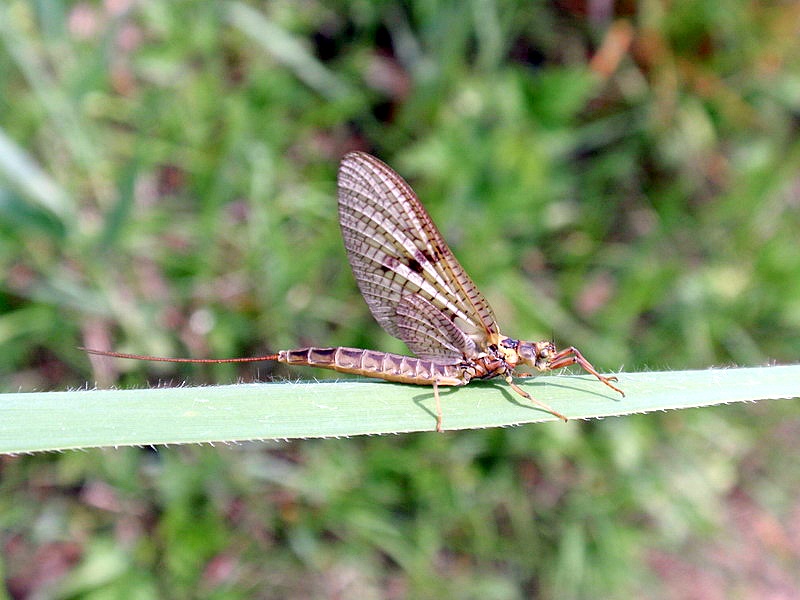 6.  Larvy tohoto  bezobratlého živočicha rostou několik let ve vodě. Dospělí jedinci  žijí na soušia žijí jen velmi krátce ( někteří jen jeden den ).O jakého dospělého jedince se jedná?.  .  .  .  .  .